  УКРАЇНА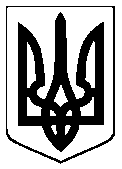 МІНІСТЕРСТВО ОСВІТИ І НАУКИКОМУНАЛЬНИЙ ЗАКЛАД «ПОЧАПИНСЬКИЙ ЗЗСО»ПІДГОРОДНЯНСЬКОЇ СІЛЬСЬКОЇ РАДИТЕРНОПІЛЬСЬКОГО РАЙОНУ ТЕРНОПІЛЬСЬКОЇ ОБЛАСТІ47721  Тернопільська область  Тернопільський районс. Почапинці  вул. Шкільна,1  тел.(0352) 29-73-47Росhapincishkola@ukr.netНАКАЗ30.05.2021    		    с.Почапинці			  № 1 -У       Про зарахування учнів       у 1-ий клас   Відповідно до наказу МОН України від 16.04.2018р. №367 “Про затвердження Порядку  зарахування, відрахування та переведення учнів до державних та комунальних закладів освіти для здобуття повної загальної середньої освіти”, на підставі поданих заяв Н А К А З У Ю:Зарахувати учнями 1-го класу:Біблика Станіслава МихайловичаГецка Василя АндрійовичаДенис Юліану - Марію ІванівнуПелехатого Дениса ВасильовичаПіговського Тараса ВолодимировичаТицького Мар’яна МиколайовичаХудика Дем’яна ІгоровичаЩебивовка Матвія ПетровичаДиректор закладу                                      Г.З.Щепна               